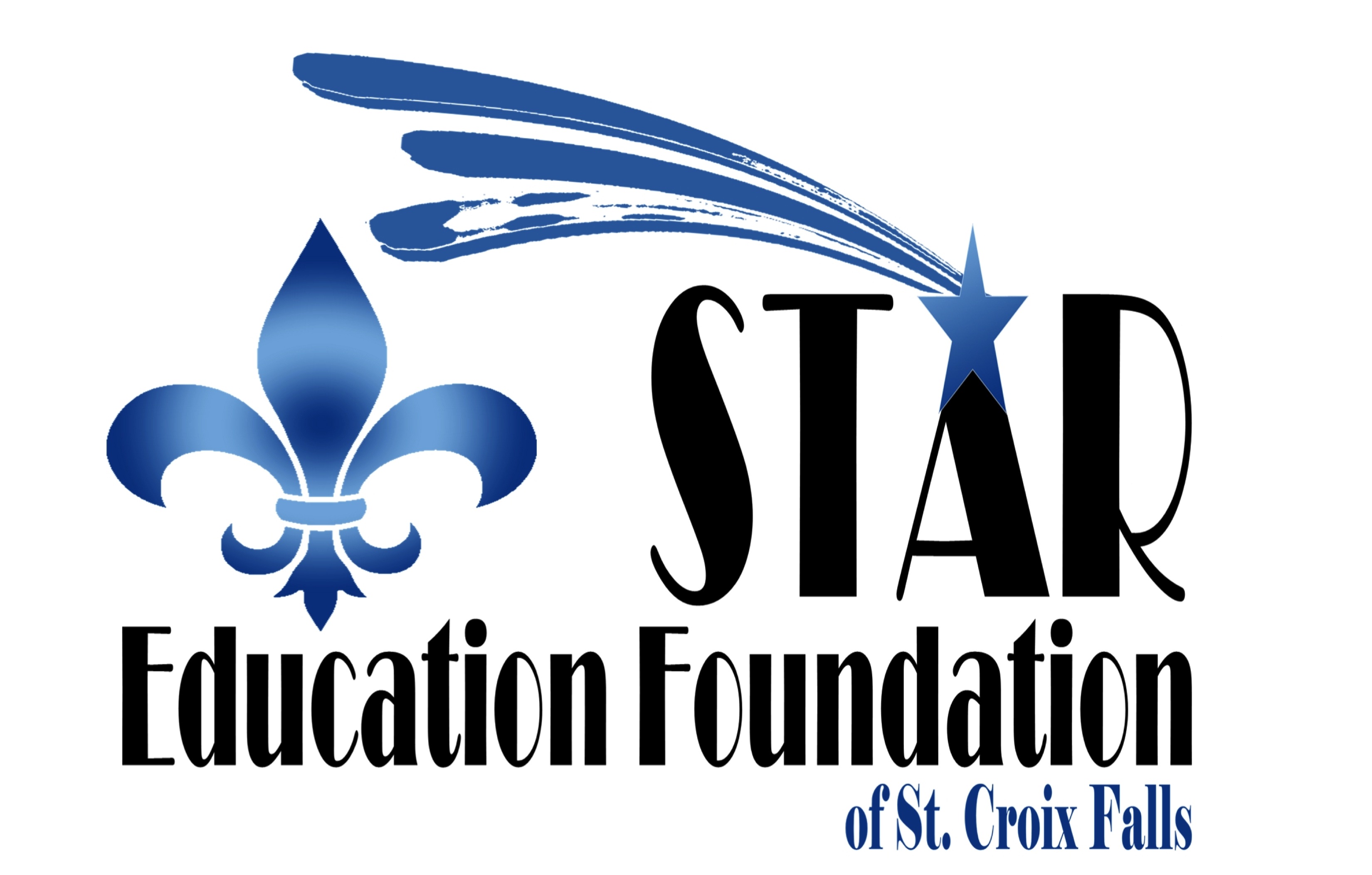 STAR Education Foundation Grant ApplicationMission: STAR Education Foundation of St. Croix Falls strives to enrich student lives and enhance education in an effort to ensure the success of our students. Typically, STAR Education Foundation is interested in supporting targeted projects that deal with technology, student and staff enrichment, special equipment, and innovative teaching tools and materials that improve student achievement and development.  Granting priority will be given to projects that impact a large percentage of the targeted population. Applications for the Fall 2014 Grant Cycle are due September 10, 2014.Grant Guidelines: A STAR Education Grant request should be accompanied by a completed application and may be submitted online to info@starscf.org.   The Grant application can be found online at http://starscf.org/forms.   Applications may also be mailed to: STAR Education FoundationAttn:  Grant CommitteePO Box 2St. Croix Falls, WI 54024Applicants should be educators working with youth within the St. Croix Falls School District.Applicants should be non-sectarian and non-political.Documentation is to be submitted within one year of receiving a grant award. Recipients will be expected to issue a follow-up report (250 words or less) and at least one photo to document the outcomes of the grant.Recipients are encouraged to acknowledge the STAR Education Foundation in their publicity.Project examples: Graphic design software and image editing tools are purchased with grant funds for a special program where students learn how to create marketing materials for extracurricular activities at the high schoolA special education teacher uses funds to purchase adaptive equipment for her classroomA speaker is paid to host a continuing education or parent education session at the elementary schoolFunds are used to cover transportation, admission, or supply costs for a special class fieldtrip or outingFunds are used to supply materials for an after school tutoring program at the public librarySTAR Education Foundation Grant ApplicationUnless otherwise noted, all information is required. Project Administrator Full Name:
Mr. / Ms.Phone (with extension if applicable):E-Mail:School/Organization Name:Street Address (with PO Box if applicable):City:State:ZIP Code: Project Title:
Projected Budget:

Project Justification:Provide a general synopsis identifying the need, problem, or idea that generated the project. Include the major goals of the project and the percentage of students impacted in a targeted population. Indicate the impact that funds will have on the targeted demographic regarding curriculum, instruction, and/or assessment. Please note that if your project is funded, this summary may be included on the STAR Education Foundation website and made available upon request.  (300 words or less)Activities/Methods:Create a timeline briefly detailing the steps to achieving the major goals of the project. Include start and completion dates and identify implementation and evaluation methods. (300 words or less)
Project Budget:PLEASE INITIAL ___________ I acknowledge that documentation is to be submitted within one year of receiving grant award. Documentation will include a follow-up report (250 words or less) and at least one photo to document outcomes of the grant. Recipients may also be asked to present their project and its outcomes to the STAR Education Foundation board and/or to the public.__________ I acknowledge that this project, including all budget projections, staff and/or substitute teacher wages, project plans, goals, etc., has been approved by my supervisor.CategoryDescriptionEstimated Cost ($)TrainingSupplies/MaterialsEquipmentStaffingTravelOtherTotal Projected Costs ($)Amount Requested from STAR Education FoundationOther available fundsMatching funds (yes or no)